Филиал Муниципального автономного общеобразовательного учреждения«Прииртышская средняя общеобразовательная школа» -«Полуяновская средняя общеобразовательная школа»РАБОЧАЯ ПРОГРАММА  курса внеурочной деятельности «Твой выбор»для 9 классана 2019-2020 учебный годд.Полуянова2019 годРезультаты освоения курса внеурочной деятельности «Твой выбор»Личностные результаты освоения учебного предмета:соотносить свои индивидуальные особенности с требованиями конкретной профессии; составлять личный профессиональный план и мобильно изменять его;использовать приёмы самосовершенствования в учебной и трудовой деятельности;  анализировать информацию о профессиях по общим признакам профессиональной деятельности, а также о современных формах и методах хозяйствования в условиях рынка; пользоваться сведениями о путях получения профессионального образования.Метапредметные результаты освоения учебного предмета:развить самостоятельность; оценить собственные возможности, способствует овладению учащимися умениями получать из разнообразных источников и критически осмысливать социальную информацию;систематизировать, анализировать полученные данные; освоить способы познавательной, коммуникативной, практической деятельности, необходимых для участия в жизни гражданского общества и правового государства.                                Содержание  курса внеурочной деятельности с указанием форм организации и видов деятельностиРаздел I. Выбор профессионального пути – начало жизненного успеха (2 часа).Данный раздел является вводным в учебный курс и посвящен изучению причин возникновения профориентации, истории по созданию бюро по подбору профессий в России и за рубежом, особенностям профессионального самопределения молодежи на современном этапе. Раздел II. Мир профессий и его многообразие (3 часа).Данный раздел посвящен изучению следующих терминов: «профессия», «должность», «профессиограмма». Раздел включает в себя ознакомление с требованиями к индивидуальным особенностям специалистов, с требованиями к профессиональной подготовке, медицинскими противопоказаниями и т.д. Раздел посвящен изучению классификации профессий, а также предлогает практические занятия с использованием психологических тестов.Раздел III. Секреты выбора профессии (2 часа). Данный раздел нацелен на изучение мотивов, внешних и внутренних социальных факторов  выбора профессии. Также раздел посвящен рассмотрению типичных ошибок при выборе будущей профессии.Раздел IV. На пути к самопознанию (7 часов). Данный раздел направлен на изучение внутриличностных особенностей учащихся с помощью теоретического материала и практических работ в виде психологических тестов. Данный раздел включает изучение роли нервной системы и темперамента в профессиональной деятельности, а также роли эмоционально-волевых качеств личности, самооценки.  Раздел V. Интересы, склонности и способности в профессиональном выборе (7 часов). Раздел посвящен изучению собственных интересов учащихся  с помощью методики «карта интересов», а также рассмотрению понятия «склонности». Раздел предполагает рассмотрение общих и специальных способностей, научение учащихся разбираться в своих способностях с помощью опросника профессиональных предпочтений. Данный раздел предусматривает отдельное рассмотрение таких тем, как интеллектуальные способности, способности к офисным видам деятельности, предпринимательству и социальной работе.Раздел VI. Профессиональная пригодность (4 часа).Раздел нацелен на анализ взаимосвязи здоровья и выбора профессии, а также на изучение понятий «профессионально важные качества» и «профессиональная пригодность». Раздел включает рассмотрение специфических профессионально важных качеств для разных типов профессий. Также рассматривается вопрос об ограничениях профессиональной пригодности при различных заболеваниях. Раздел VII. Современный рынок труда и его требования к профессионалу (4 часа).Раздел посвящен определению рынка труда, его особенностям и модели. Спрос и предложение на рынке труда. Также к рассмотрению предлагаются темы самопрезентации, грамотному составлению резюме, успешному прохождению интервью (правила поведения на собеседовании).Раздел VIII. Возможности получения профессионального образования в России (3 часа). В данном разделе акцентируется внимание на видах профессионального образования в России, а также на учебных заведениях   начально, среднего, высшего профессионального образования в Тюменской области.Раздел IX. Личный профессиональный план (2 часа). В разделе освящается вопрос о том, как составить профессиональный план по схеме Е.А. Климова, как получить хорошую работу и произвести приятное впечатление на работодателя. Также данный раздел включает итоговое занятие по профориентации. Формы и виды деятельности: практические работы в форме эссе, устный и письменный опросы, психологические тесты, практические задания в виде сочинения-рассуждения.Тематическое планирование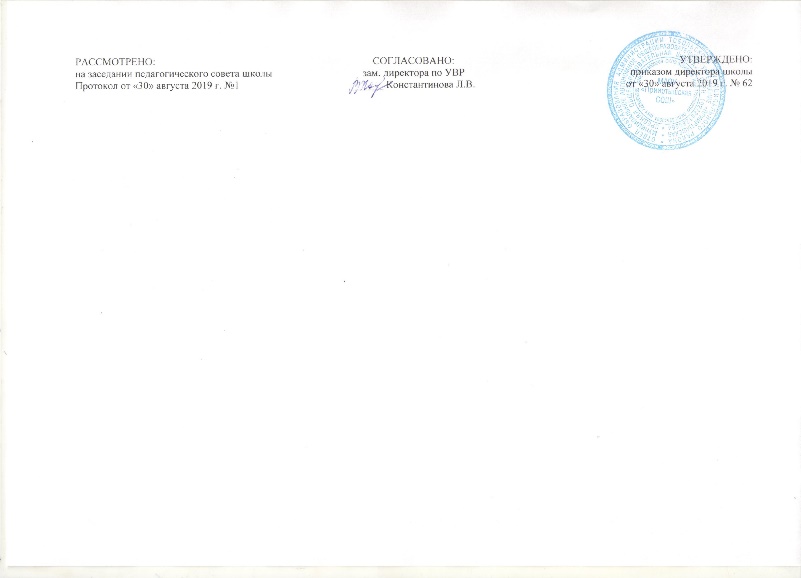 Планирование составлено в соответствиис  ФГОС ОООСоставитель программы: Уразова Руфина Ахмеровна,учитель первой квалификационной категории№Наименование темыКол-во часовРаздел I. Выбор профессионального пути – начало жизненного успеха 21Введение в курс. Из истории профориентации.2Особенности профессионального самоопределения молодежи на современном этапе.Раздел II. Мир профессий и его многообразие31Что такое профессия?2Ориентация в мире профессий – классификация профессий.3Диагностика типа профессии по методике академика Е.А. Климова.Раздел III. Секреты выбора профессии21Мотивы и основные условия выбора профессии.2Типичные ошибки при выборе профессии.Раздел IV. На пути к самопознанию71Хорошо ли я себя знаю?2Свойства нервной системы и темперамента в профессиональной деятельности3Определение типа личности и темперамента с помощью методики Айзенка. 4Самооценка и уровень притязаний. 5Эмоционально-волевые качества личности в профессиональной деятельности.6Диагностика свойств эмоциональной и волевой сфер.7Что такое стресс. Понятие «эмоциональное выгорание».Раздел V. Интересы, склонности и способности в профессиональном выборе71Интересы и склонности в выборе профессии. 2Карта интересов и склонностей. Психодиагностика.3Возможности человека в профессиональной деятельности, или как разобраться в своих способностях?4Интеллектуальные способности и успешность в профессиональной деятельности. 5Способности к профессиям социального типа. 6Способности к офисным видам деятельности.7Способность к предпринимательской деятельности. Раздел VI. Профессиональная пригодность41Здоровье и выбор профессии.2Что такое профессиональная пригодность?3Ограничение профессиональной пригодности при различных заболеваниях.4Специфические профессионально важные качества для разных типов профессий.Раздел VII. Современный рынок труда и его требования к профессионалу41Рынок труда. Потребности рынка труда в кадрах.2Имидж и этикет современного делового человека.3Самопрезентация. Правила поведения на собеседовании.4Резюме: структура и содержание.Раздел VIII. Возможности получения профессионального образования в России31Виды профессионального образования в России.2Высшее профессиональное образование Тюменской области.3Получение среднего профессионального образования в городе Тобольске.Раздел IX. Личный профессиональный план21Профессиональный план. Диагностика работоспособности.2Итоговое занятие по курсу.Итого 34